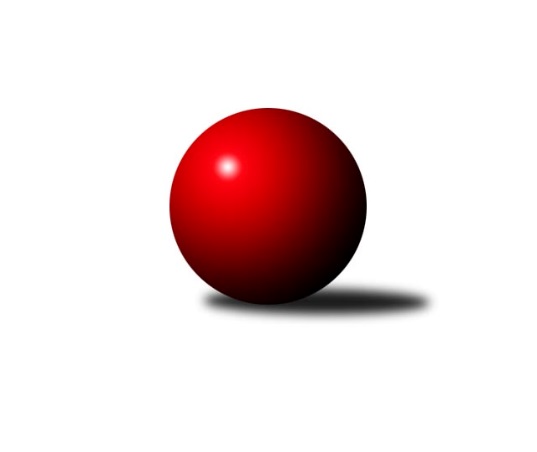 Č.19Ročník 2022/2023	26.4.2024 Jihomoravský KP1 sever 2022/2023Statistika 19. kolaTabulka družstev:		družstvo	záp	výh	rem	proh	skore	sety	průměr	body	plné	dorážka	chyby	1.	KK Orel Ivančice	19	14	2	3	91.5 : 60.5 	(123.5 : 104.5)	2521	30	1745	775	41.2	2.	KK Moravská Slávia Brno B	19	13	1	5	94.5 : 57.5 	(138.0 : 90.0)	2590	27	1782	807	35.3	3.	KK Réna Ivančice	19	12	2	5	99.0 : 53.0 	(139.5 : 88.5)	2544	26	1765	780	34.2	4.	KK Velen Boskovice	19	10	3	6	87.0 : 65.0 	(120.5 : 107.5)	2520	23	1744	776	43.9	5.	SK Brno Žabovřesky	19	11	0	8	85.0 : 67.0 	(120.0 : 108.0)	2506	22	1739	767	37.4	6.	SOS Židenice	19	8	2	9	67.0 : 85.0 	(94.0 : 134.0)	2464	18	1724	740	46.2	7.	KK Slovan Rosice C	19	8	1	10	69.0 : 83.0 	(114.5 : 113.5)	2455	17	1719	736	46.8	8.	KK Moravská Slávia Brno D	19	6	3	10	70.0 : 82.0 	(117.5 : 110.5)	2497	15	1742	755	40.1	9.	SKK Veverky Brno	19	6	3	10	68.0 : 84.0 	(106.5 : 121.5)	2406	15	1684	722	38.6	10.	TJ Sokol Husovice D	19	6	2	11	61.5 : 90.5 	(101.5 : 126.5)	2477	14	1738	739	43.2	11.	KK Moravská Slávia Brno C	19	5	1	13	60.5 : 91.5 	(96.0 : 132.0)	2479	11	1732	746	45.8	12.	KS Devítka Brno	19	4	2	13	59.0 : 93.0 	(96.5 : 131.5)	2408	10	1702	707	54.6Tabulka doma:		družstvo	záp	výh	rem	proh	skore	sety	průměr	body	maximum	minimum	1.	KK Orel Ivančice	10	8	2	0	52.0 : 28.0 	(69.5 : 50.5)	2577	18	2605	2520	2.	KK Réna Ivančice	9	8	1	0	55.5 : 16.5 	(73.5 : 34.5)	2537	17	2582	2480	3.	SKK Veverky Brno	9	6	2	1	45.5 : 26.5 	(62.5 : 45.5)	2558	14	2623	2481	4.	SK Brno Žabovřesky	9	7	0	2	45.0 : 27.0 	(62.0 : 46.0)	2555	14	2600	2474	5.	SOS Židenice	10	6	1	3	43.5 : 36.5 	(61.5 : 58.5)	2481	13	2543	2418	6.	KK Moravská Slávia Brno B	9	6	0	3	42.0 : 30.0 	(65.0 : 43.0)	2684	12	2770	2593	7.	KK Velen Boskovice	9	5	1	3	41.0 : 31.0 	(59.0 : 49.0)	2337	11	2449	2213	8.	TJ Sokol Husovice D	10	5	1	4	39.5 : 40.5 	(63.5 : 56.5)	2552	11	2696	2442	9.	KK Slovan Rosice C	9	5	0	4	37.0 : 35.0 	(60.5 : 47.5)	2559	10	2701	2411	10.	KK Moravská Slávia Brno D	10	2	2	6	31.0 : 49.0 	(57.0 : 63.0)	2606	6	2651	2538	11.	KS Devítka Brno	10	2	1	7	35.0 : 45.0 	(51.0 : 69.0)	2474	5	2567	2368	12.	KK Moravská Slávia Brno C	10	2	0	8	31.5 : 48.5 	(54.5 : 65.5)	2577	4	2616	2523Tabulka venku:		družstvo	záp	výh	rem	proh	skore	sety	průměr	body	maximum	minimum	1.	KK Moravská Slávia Brno B	10	7	1	2	52.5 : 27.5 	(73.0 : 47.0)	2593	15	2792	2439	2.	KK Orel Ivančice	9	6	0	3	39.5 : 32.5 	(54.0 : 54.0)	2511	12	2742	2376	3.	KK Velen Boskovice	10	5	2	3	46.0 : 34.0 	(61.5 : 58.5)	2547	12	2705	2489	4.	KK Moravská Slávia Brno D	9	4	1	4	39.0 : 33.0 	(60.5 : 47.5)	2509	9	2767	2293	5.	KK Réna Ivančice	10	4	1	5	43.5 : 36.5 	(66.0 : 54.0)	2546	9	2703	2249	6.	SK Brno Žabovřesky	10	4	0	6	40.0 : 40.0 	(58.0 : 62.0)	2506	8	2588	2281	7.	KK Moravská Slávia Brno C	9	3	1	5	29.0 : 43.0 	(41.5 : 66.5)	2490	7	2664	2389	8.	KK Slovan Rosice C	10	3	1	6	32.0 : 48.0 	(54.0 : 66.0)	2438	7	2661	2167	9.	KS Devítka Brno	9	2	1	6	24.0 : 48.0 	(45.5 : 62.5)	2428	5	2605	2183	10.	SOS Židenice	9	2	1	6	23.5 : 48.5 	(32.5 : 75.5)	2461	5	2605	2279	11.	TJ Sokol Husovice D	9	1	1	7	22.0 : 50.0 	(38.0 : 70.0)	2469	3	2617	2324	12.	SKK Veverky Brno	10	0	1	9	22.5 : 57.5 	(44.0 : 76.0)	2381	1	2561	2077Tabulka podzimní části:		družstvo	záp	výh	rem	proh	skore	sety	průměr	body	doma	venku	1.	KK Réna Ivančice	11	8	1	2	63.5 : 24.5 	(87.5 : 44.5)	2607	17 	5 	1 	0 	3 	0 	2	2.	KK Orel Ivančice	11	8	1	2	51.5 : 36.5 	(72.0 : 60.0)	2553	17 	4 	1 	0 	4 	0 	2	3.	KK Moravská Slávia Brno B	11	7	1	3	52.0 : 36.0 	(80.0 : 52.0)	2586	15 	4 	0 	2 	3 	1 	1	4.	KK Velen Boskovice	11	6	2	3	49.0 : 39.0 	(66.5 : 65.5)	2503	14 	4 	0 	2 	2 	2 	1	5.	SK Brno Žabovřesky	11	6	0	5	50.0 : 38.0 	(69.0 : 63.0)	2490	12 	5 	0 	0 	1 	0 	5	6.	KK Moravská Slávia Brno D	11	5	1	5	46.0 : 42.0 	(74.5 : 57.5)	2487	11 	2 	1 	3 	3 	0 	2	7.	SOS Židenice	11	5	1	5	39.0 : 49.0 	(52.5 : 79.5)	2444	11 	4 	1 	1 	1 	0 	4	8.	SKK Veverky Brno	11	5	0	6	44.0 : 44.0 	(68.0 : 64.0)	2431	10 	5 	0 	0 	0 	0 	6	9.	TJ Sokol Husovice D	11	4	1	6	36.0 : 52.0 	(58.5 : 73.5)	2464	9 	3 	0 	2 	1 	1 	4	10.	KK Moravská Slávia Brno C	11	3	0	8	36.5 : 51.5 	(51.5 : 80.5)	2469	6 	1 	0 	4 	2 	0 	4	11.	KK Slovan Rosice C	11	2	1	8	30.5 : 57.5 	(62.0 : 70.0)	2476	5 	2 	0 	4 	0 	1 	4	12.	KS Devítka Brno	11	2	1	8	30.0 : 58.0 	(50.0 : 82.0)	2375	5 	1 	1 	3 	1 	0 	5Tabulka jarní části:		družstvo	záp	výh	rem	proh	skore	sety	průměr	body	doma	venku	1.	KK Orel Ivančice	8	6	1	1	40.0 : 24.0 	(51.5 : 44.5)	2519	13 	4 	1 	0 	2 	0 	1 	2.	KK Moravská Slávia Brno B	8	6	0	2	42.5 : 21.5 	(58.0 : 38.0)	2607	12 	2 	0 	1 	4 	0 	1 	3.	KK Slovan Rosice C	8	6	0	2	38.5 : 25.5 	(52.5 : 43.5)	2501	12 	3 	0 	0 	3 	0 	2 	4.	SK Brno Žabovřesky	8	5	0	3	35.0 : 29.0 	(51.0 : 45.0)	2554	10 	2 	0 	2 	3 	0 	1 	5.	KK Velen Boskovice	8	4	1	3	38.0 : 26.0 	(54.0 : 42.0)	2519	9 	1 	1 	1 	3 	0 	2 	6.	KK Réna Ivančice	8	4	1	3	35.5 : 28.5 	(52.0 : 44.0)	2488	9 	3 	0 	0 	1 	1 	3 	7.	SOS Židenice	8	3	1	4	28.0 : 36.0 	(41.5 : 54.5)	2523	7 	2 	0 	2 	1 	1 	2 	8.	KS Devítka Brno	8	2	1	5	29.0 : 35.0 	(46.5 : 49.5)	2542	5 	1 	0 	4 	1 	1 	1 	9.	TJ Sokol Husovice D	8	2	1	5	25.5 : 38.5 	(43.0 : 53.0)	2544	5 	2 	1 	2 	0 	0 	3 	10.	KK Moravská Slávia Brno C	8	2	1	5	24.0 : 40.0 	(44.5 : 51.5)	2510	5 	1 	0 	4 	1 	1 	1 	11.	SKK Veverky Brno	8	1	3	4	24.0 : 40.0 	(38.5 : 57.5)	2445	5 	1 	2 	1 	0 	1 	3 	12.	KK Moravská Slávia Brno D	8	1	2	5	24.0 : 40.0 	(43.0 : 53.0)	2536	4 	0 	1 	3 	1 	1 	2 Zisk bodů pro družstvo:		jméno hráče	družstvo	body	zápasy	v %	dílčí body	sety	v %	1.	Ondřej Němec 	KK Moravská Slávia Brno B 	19	/	19	(100%)	37	/	38	(97%)	2.	Jaroslav Mošať 	KK Réna Ivančice  	16.5	/	17	(97%)	30	/	34	(88%)	3.	Martin Bublák 	KK Orel Ivančice 	16	/	18	(89%)	29	/	36	(81%)	4.	Tomáš Buršík 	KK Réna Ivančice  	15.5	/	18	(86%)	28	/	36	(78%)	5.	Petr Večeřa 	SKK Veverky Brno 	15	/	18	(83%)	24	/	36	(67%)	6.	Richard Coufal 	SK Brno Žabovřesky  	15	/	19	(79%)	29.5	/	38	(78%)	7.	Petr Michálek 	KK Velen Boskovice  	14	/	18	(78%)	26.5	/	36	(74%)	8.	Soňa Lahodová 	SOS Židenice 	14	/	19	(74%)	21	/	38	(55%)	9.	František Kramář 	KK Moravská Slávia Brno D 	13	/	17	(76%)	27	/	34	(79%)	10.	Kamil Ondroušek 	KK Slovan Rosice C 	13	/	18	(72%)	26	/	36	(72%)	11.	Oldřich Šikula 	SK Brno Žabovřesky  	13	/	18	(72%)	22	/	36	(61%)	12.	Petr Žažo 	KK Moravská Slávia Brno C 	13	/	19	(68%)	21	/	38	(55%)	13.	Vojtěch Šmarda 	KK Orel Ivančice 	11.5	/	17	(68%)	20	/	34	(59%)	14.	Jiří Černohlávek 	KS Devítka Brno 	11	/	14	(79%)	13	/	28	(46%)	15.	Antonín Pitner 	KK Velen Boskovice  	11	/	19	(58%)	18.5	/	38	(49%)	16.	Oldřich Kopal 	KS Devítka Brno 	10.5	/	19	(55%)	21	/	38	(55%)	17.	Jan Svoboda 	KK Orel Ivančice 	10	/	15	(67%)	18	/	30	(60%)	18.	Martin Zubatý 	SKK Veverky Brno 	10	/	15	(67%)	14.5	/	30	(48%)	19.	Petr Lang 	KK Moravská Slávia Brno B 	10	/	17	(59%)	19.5	/	34	(57%)	20.	Petra Jeřábková 	KK Moravská Slávia Brno C 	10	/	17	(59%)	18.5	/	34	(54%)	21.	Petr Kouřil 	SK Brno Žabovřesky  	10	/	17	(59%)	17	/	34	(50%)	22.	Jan Veselovský 	TJ Sokol Husovice D 	10	/	19	(53%)	21.5	/	38	(57%)	23.	Tomáš Řihánek 	KK Réna Ivančice  	9	/	11	(82%)	13	/	22	(59%)	24.	Alfréd Peřina 	KK Slovan Rosice C 	9	/	13	(69%)	15	/	26	(58%)	25.	Petr Papoušek 	KK Velen Boskovice  	9	/	15	(60%)	12.5	/	30	(42%)	26.	Tomáš Čech 	KK Réna Ivančice  	9	/	16	(56%)	17	/	32	(53%)	27.	Tereza Nová 	KK Moravská Slávia Brno D 	9	/	16	(56%)	16	/	32	(50%)	28.	Milan Hepnárek 	SK Brno Žabovřesky  	9	/	17	(53%)	19.5	/	34	(57%)	29.	Jana Fialová 	KK Velen Boskovice  	9	/	17	(53%)	18	/	34	(53%)	30.	Jiří Krev 	SOS Židenice 	9	/	17	(53%)	15.5	/	34	(46%)	31.	Tomáš Rak 	SKK Veverky Brno 	9	/	19	(47%)	24	/	38	(63%)	32.	Jaroslav Sedlář 	KS Devítka Brno 	9	/	19	(47%)	15	/	38	(39%)	33.	Filip Žažo 	KK Moravská Slávia Brno C 	9	/	19	(47%)	15	/	38	(39%)	34.	Veronika Semmler 	KK Moravská Slávia Brno B 	8	/	12	(67%)	15.5	/	24	(65%)	35.	Ivana Majerová 	SOS Židenice 	8	/	16	(50%)	14.5	/	32	(45%)	36.	František Ševčík 	KK Velen Boskovice  	8	/	17	(47%)	17	/	34	(50%)	37.	Igor Sedlák 	TJ Sokol Husovice D 	8	/	18	(44%)	17.5	/	36	(49%)	38.	František Kellner 	KK Moravská Slávia Brno D 	8	/	18	(44%)	17	/	36	(47%)	39.	Štěpán Večerka 	KK Moravská Slávia Brno B 	8	/	19	(42%)	17.5	/	38	(46%)	40.	Vladimír Vondráček 	SK Brno Žabovřesky  	8	/	19	(42%)	12.5	/	38	(33%)	41.	Jaroslav Sláma 	KS Devítka Brno 	7.5	/	15	(50%)	18	/	30	(60%)	42.	Martin Maša 	KK Orel Ivančice 	7	/	11	(64%)	15.5	/	22	(70%)	43.	Vladimír Veselý 	SKK Veverky Brno 	7	/	12	(58%)	13	/	24	(54%)	44.	Ilona Olšáková 	KK Moravská Slávia Brno B 	7	/	13	(54%)	17	/	26	(65%)	45.	Pavel Mecerod 	KK Slovan Rosice C 	7	/	14	(50%)	14	/	28	(50%)	46.	Luděk Kolář 	KK Réna Ivančice  	7	/	15	(47%)	14.5	/	30	(48%)	47.	Roman Janderka 	KK Moravská Slávia Brno D 	7	/	16	(44%)	18	/	32	(56%)	48.	Jiří Kraus 	KK Moravská Slávia Brno D 	7	/	16	(44%)	14	/	32	(44%)	49.	Petr Woller 	SOS Židenice 	7	/	16	(44%)	13	/	32	(41%)	50.	Renata Binková 	SOS Židenice 	7	/	17	(41%)	14.5	/	34	(43%)	51.	Zdeněk Žižlavský 	KK Moravská Slávia Brno C 	7	/	17	(41%)	14	/	34	(41%)	52.	Radka Rosendorfová 	KS Devítka Brno 	7	/	17	(41%)	12.5	/	34	(37%)	53.	Petr Chovanec 	TJ Sokol Husovice D 	7	/	18	(39%)	15.5	/	36	(43%)	54.	Eduard Ostřížek 	SK Brno Žabovřesky  	7	/	19	(37%)	18	/	38	(47%)	55.	Lukáš Lehocký 	TJ Sokol Husovice D 	7	/	19	(37%)	14.5	/	38	(38%)	56.	Petr Vaňura 	KK Slovan Rosice C 	6.5	/	18	(36%)	14.5	/	36	(40%)	57.	Petr Mecerod 	KK Slovan Rosice C 	6	/	9	(67%)	9	/	18	(50%)	58.	Petr Ševčík 	KK Velen Boskovice  	6	/	10	(60%)	13	/	20	(65%)	59.	Pavel Harenčák 	KK Réna Ivančice  	6	/	12	(50%)	12	/	24	(50%)	60.	Jan Bernatík 	KK Moravská Slávia Brno B 	5.5	/	12	(46%)	12	/	24	(50%)	61.	Marek Škrabal 	TJ Sokol Husovice D 	5	/	7	(71%)	11	/	14	(79%)	62.	Adam Eliáš 	KK Orel Ivančice 	5	/	11	(45%)	10	/	22	(45%)	63.	Michal Švéda 	KK Velen Boskovice  	5	/	12	(42%)	12	/	24	(50%)	64.	Eduard Kremláček 	KK Réna Ivančice  	5	/	13	(38%)	13	/	26	(50%)	65.	Ondřej Peterka 	KK Orel Ivančice 	5	/	13	(38%)	10	/	26	(38%)	66.	Radka Šindelářová 	KK Moravská Slávia Brno D 	5	/	14	(36%)	10.5	/	28	(38%)	67.	Pavlína Březinová 	KK Moravská Slávia Brno C 	4.5	/	14	(32%)	10.5	/	28	(38%)	68.	Jana Pavlů 	SKK Veverky Brno 	4.5	/	17	(26%)	12	/	34	(35%)	69.	Ivo Hostinský 	KK Moravská Slávia Brno B 	4	/	4	(100%)	6	/	8	(75%)	70.	Magda Winterová 	KK Slovan Rosice C 	4	/	9	(44%)	9.5	/	18	(53%)	71.	Karel Šustek 	KK Réna Ivančice  	4	/	9	(44%)	9	/	18	(50%)	72.	Jaromír Klika 	KK Orel Ivančice 	4	/	13	(31%)	10	/	26	(38%)	73.	Dalibor Lang 	KK Moravská Slávia Brno B 	4	/	15	(27%)	9.5	/	30	(32%)	74.	Pavel Tesař 	TJ Sokol Husovice D 	4	/	16	(25%)	8	/	32	(25%)	75.	Zdeněk Ondráček 	KK Moravská Slávia Brno C 	4	/	18	(22%)	13	/	36	(36%)	76.	Alena Bružová 	KK Slovan Rosice C 	3.5	/	9	(39%)	9.5	/	18	(53%)	77.	Miroslav Oujezdský 	KK Moravská Slávia Brno D 	3	/	4	(75%)	6	/	8	(75%)	78.	Michaela Šimková 	KK Moravská Slávia Brno D 	3	/	9	(33%)	11	/	18	(61%)	79.	Petr Kremláček 	KK Orel Ivančice 	3	/	9	(33%)	8	/	18	(44%)	80.	Petr Juránek 	KS Devítka Brno 	3	/	10	(30%)	6	/	20	(30%)	81.	Ladislav Majer 	SOS Židenice 	3	/	11	(27%)	7	/	22	(32%)	82.	Lubomír Böhm 	SKK Veverky Brno 	2	/	3	(67%)	3	/	6	(50%)	83.	Jaromír Šula 	TJ Sokol Husovice D 	2	/	5	(40%)	6	/	10	(60%)	84.	Jan Tichák 	KK Slovan Rosice C 	2	/	5	(40%)	5	/	10	(50%)	85.	Jaromíra Čáslavská 	SKK Veverky Brno 	1.5	/	2	(75%)	3	/	4	(75%)	86.	Robert Pacal 	TJ Sokol Husovice D 	1.5	/	8	(19%)	5.5	/	16	(34%)	87.	Radek Stříž 	KK Velen Boskovice  	1	/	1	(100%)	2	/	2	(100%)	88.	Cyril Vaško 	KS Devítka Brno 	1	/	1	(100%)	1.5	/	2	(75%)	89.	Radim Jelínek 	SK Brno Žabovřesky  	1	/	1	(100%)	1	/	2	(50%)	90.	Jiří Bělohlávek 	KK Moravská Slávia Brno B 	1	/	2	(50%)	2	/	4	(50%)	91.	Jan Pipal 	KK Orel Ivančice 	1	/	2	(50%)	1	/	4	(25%)	92.	Jiří Martínek 	KS Devítka Brno 	1	/	3	(33%)	2.5	/	6	(42%)	93.	Radek Hnilička 	SKK Veverky Brno 	1	/	3	(33%)	2	/	6	(33%)	94.	Martin Sedlák 	TJ Sokol Husovice D 	1	/	3	(33%)	2	/	6	(33%)	95.	Vladimír Malý 	KK Slovan Rosice C 	1	/	3	(33%)	2	/	6	(33%)	96.	Stanislav Barva 	KS Devítka Brno 	1	/	4	(25%)	4	/	8	(50%)	97.	Stanislav Beran 	SKK Veverky Brno 	1	/	4	(25%)	3	/	8	(38%)	98.	Milan Čech 	KK Slovan Rosice C 	1	/	9	(11%)	9	/	18	(50%)	99.	Lucie Kulendíková 	KS Devítka Brno 	1	/	9	(11%)	1	/	18	(6%)	100.	Věra Matevová 	SOS Židenice 	1	/	13	(8%)	7	/	26	(27%)	101.	Martin Doležal 	SKK Veverky Brno 	1	/	19	(5%)	8	/	38	(21%)	102.	Pavel Ševčík 	KK Velen Boskovice  	0	/	1	(0%)	1	/	2	(50%)	103.	Jiří Horák 	KK Réna Ivančice  	0	/	1	(0%)	1	/	2	(50%)	104.	Martina Kliková 	KK Moravská Slávia Brno C 	0	/	1	(0%)	0	/	2	(0%)	105.	Karel Krajina 	SKK Veverky Brno 	0	/	1	(0%)	0	/	2	(0%)	106.	Roman Rychtárik 	KK Slovan Rosice C 	0	/	1	(0%)	0	/	2	(0%)	107.	Anastasios Jiaxis 	KK Slovan Rosice C 	0	/	1	(0%)	0	/	2	(0%)	108.	Štěpán Kalas 	KK Moravská Slávia Brno C 	0	/	1	(0%)	0	/	2	(0%)	109.	David Raška 	SKK Veverky Brno 	0	/	1	(0%)	0	/	2	(0%)	110.	Martin Mikulič 	KK Moravská Slávia Brno C 	0	/	1	(0%)	0	/	2	(0%)	111.	Petr Vyhnalík 	KK Slovan Rosice C 	0	/	1	(0%)	0	/	2	(0%)	112.	Pavel Letocha 	KS Devítka Brno 	0	/	2	(0%)	0	/	4	(0%)	113.	Jaromír Zukal 	KK Velen Boskovice  	0	/	2	(0%)	0	/	4	(0%)	114.	Božena Otrubová 	KK Orel Ivančice 	0	/	3	(0%)	0	/	6	(0%)	115.	Pavel Suchan 	SOS Židenice 	0	/	4	(0%)	1.5	/	8	(19%)	116.	Jiří Kisling 	KK Moravská Slávia Brno D 	0	/	4	(0%)	1	/	8	(13%)	117.	Zdeněk Kouřil 	SK Brno Žabovřesky  	0	/	4	(0%)	0.5	/	8	(6%)	118.	Petra Rejchrtová 	KK Moravská Slávia Brno C 	0	/	6	(0%)	2	/	12	(17%)Průměry na kuželnách:		kuželna	průměr	plné	dorážka	chyby	výkon na hráče	1.	KK MS Brno, 1-4	2617	1801	815	41.0	(436.2)	2.	KK Orel Ivančice, 1-4	2560	1769	790	42.5	(426.7)	3.	KK Slovan Rosice, 1-4	2556	1778	777	44.1	(426.1)	4.	Brno Veveří, 1-2	2521	1741	780	31.4	(420.3)	5.	TJ Sokol Brno IV, 1-4	2519	1759	760	46.6	(420.0)	6.	Žabovřesky, 1-2	2497	1736	761	40.6	(416.3)	7.	KK Réna Ivančice, 1-2	2469	1719	749	41.8	(411.5)	8.	Boskovice, 1-2	2301	1616	685	49.3	(383.5)Nejlepší výkony na kuželnách:KK MS Brno, 1-4KK Moravská Slávia Brno B	2792	9. kolo	František Kellner 	KK Moravská Slávia Brno D	543	6. koloKK Moravská Slávia Brno B	2770	2. kolo	Ondřej Němec 	KK Moravská Slávia Brno B	540	2. koloKK Moravská Slávia Brno B	2768	13. kolo	Oldřich Kopal 	KS Devítka Brno	513	13. koloKK Moravská Slávia Brno D	2767	6. kolo	Ondřej Němec 	KK Moravská Slávia Brno B	509	4. koloKK Moravská Slávia Brno B	2759	11. kolo	Ondřej Němec 	KK Moravská Slávia Brno B	509	16. koloKK Orel Ivančice	2742	17. kolo	Martin Bublák 	KK Orel Ivančice	508	17. koloKK Orel Ivančice	2728	2. kolo	Ondřej Němec 	KK Moravská Slávia Brno B	498	13. koloKK Velen Boskovice 	2705	19. kolo	Martin Zubatý 	SKK Veverky Brno	493	4. koloKK Réna Ivančice 	2703	1. kolo	František Kramář 	KK Moravská Slávia Brno D	492	5. koloKK Moravská Slávia Brno B	2691	4. kolo	Ondřej Němec 	KK Moravská Slávia Brno B	491	18. koloKK Orel Ivančice, 1-4KK Moravská Slávia Brno B	2642	10. kolo	Martin Maša 	KK Orel Ivančice	510	9. koloKK Orel Ivančice	2605	3. kolo	Ondřej Němec 	KK Moravská Slávia Brno B	505	10. koloKK Orel Ivančice	2604	1. kolo	Jan Svoboda 	KK Orel Ivančice	496	3. koloKK Orel Ivančice	2601	10. kolo	Vojtěch Šmarda 	KK Orel Ivančice	477	16. koloKK Orel Ivančice	2599	9. kolo	Jiří Kraus 	KK Moravská Slávia Brno D	475	14. koloKK Orel Ivančice	2595	14. kolo	Martin Zubatý 	SKK Veverky Brno	468	9. koloKK Moravská Slávia Brno D	2581	14. kolo	Petr Michálek 	KK Velen Boskovice 	466	3. koloKK Orel Ivančice	2579	16. kolo	Jaroslav Mošať 	KK Réna Ivančice 	466	12. koloKK Velen Boskovice 	2574	3. kolo	Martin Bublák 	KK Orel Ivančice	465	19. koloKK Orel Ivančice	2569	19. kolo	Martin Bublák 	KK Orel Ivančice	464	10. koloKK Slovan Rosice, 1-4KK Slovan Rosice C	2701	18. kolo	Ondřej Němec 	KK Moravská Slávia Brno B	509	3. koloKK Moravská Slávia Brno B	2681	3. kolo	Petr Mecerod 	KK Slovan Rosice C	487	18. koloKK Slovan Rosice C	2661	14. kolo	Kamil Ondroušek 	KK Slovan Rosice C	486	16. koloKK Slovan Rosice C	2656	16. kolo	Petr Ševčík 	KK Velen Boskovice 	476	1. koloKK Réna Ivančice 	2630	14. kolo	Kamil Ondroušek 	KK Slovan Rosice C	471	14. koloKK Velen Boskovice 	2585	1. kolo	Jan Svoboda 	KK Orel Ivančice	468	11. koloKK Orel Ivančice	2567	11. kolo	Igor Sedlák 	TJ Sokol Husovice D	461	18. koloKK Slovan Rosice C	2550	6. kolo	Kamil Ondroušek 	KK Slovan Rosice C	459	11. koloKK Slovan Rosice C	2547	11. kolo	Veronika Semmler 	KK Moravská Slávia Brno B	456	3. koloKK Slovan Rosice C	2542	4. kolo	František Kramář 	KK Moravská Slávia Brno D	455	16. koloBrno Veveří, 1-2KK Moravská Slávia Brno B	2678	12. kolo	Petr Večeřa 	SKK Veverky Brno	493	10. koloSKK Veverky Brno	2623	10. kolo	Petr Večeřa 	SKK Veverky Brno	489	16. koloSKK Veverky Brno	2611	3. kolo	Jaroslav Mošať 	KK Réna Ivančice 	480	3. koloKK Réna Ivančice 	2586	3. kolo	Petr Večeřa 	SKK Veverky Brno	476	18. koloSKK Veverky Brno	2577	6. kolo	Petr Večeřa 	SKK Veverky Brno	474	6. koloSKK Veverky Brno	2572	8. kolo	Petr Večeřa 	SKK Veverky Brno	474	3. koloSKK Veverky Brno	2547	18. kolo	Veronika Semmler 	KK Moravská Slávia Brno B	470	12. koloSKK Veverky Brno	2543	16. kolo	Ondřej Němec 	KK Moravská Slávia Brno B	470	12. koloSKK Veverky Brno	2540	1. kolo	Martin Zubatý 	SKK Veverky Brno	467	1. koloSKK Veverky Brno	2525	14. kolo	Tomáš Rak 	SKK Veverky Brno	463	1. koloTJ Sokol Brno IV, 1-4TJ Sokol Husovice D	2696	9. kolo	Ondřej Němec 	KK Moravská Slávia Brno B	501	19. koloKK Réna Ivančice 	2652	9. kolo	Tomáš Buršík 	KK Réna Ivančice 	493	10. koloTJ Sokol Husovice D	2646	15. kolo	Jaromír Šula 	TJ Sokol Husovice D	490	10. koloKS Devítka Brno	2603	15. kolo	Oldřich Kopal 	KS Devítka Brno	489	17. koloKK Moravská Slávia Brno D	2603	10. kolo	Marek Škrabal 	TJ Sokol Husovice D	485	9. koloKK Moravská Slávia Brno C	2595	16. kolo	Jan Veselovský 	TJ Sokol Husovice D	483	15. koloKK Orel Ivančice	2592	5. kolo	Lukáš Lehocký 	TJ Sokol Husovice D	482	9. koloKK Moravská Slávia Brno D	2588	3. kolo	Martin Zubatý 	SKK Veverky Brno	481	19. koloTJ Sokol Husovice D	2583	2. kolo	Martin Maša 	KK Orel Ivančice	476	7. koloTJ Sokol Husovice D	2575	10. kolo	Tomáš Řihánek 	KK Réna Ivančice 	475	9. koloŽabovřesky, 1-2KK Moravská Slávia Brno B	2655	14. kolo	Ondřej Němec 	KK Moravská Slávia Brno B	492	7. koloSK Brno Žabovřesky 	2600	6. kolo	Ondřej Němec 	KK Moravská Slávia Brno B	486	14. koloSK Brno Žabovřesky 	2600	1. kolo	Richard Coufal 	SK Brno Žabovřesky 	486	16. koloSK Brno Žabovřesky 	2579	16. kolo	Jiří Krev 	SOS Židenice	480	17. koloKK Slovan Rosice C	2573	17. kolo	Richard Coufal 	SK Brno Žabovřesky 	480	18. koloKK Réna Ivančice 	2568	19. kolo	Petr Michálek 	KK Velen Boskovice 	471	18. koloSK Brno Žabovřesky 	2564	14. kolo	Jaroslav Mošať 	KK Réna Ivančice 	468	16. koloSK Brno Žabovřesky 	2557	11. kolo	Petr Mecerod 	KK Slovan Rosice C	466	17. koloSK Brno Žabovřesky 	2555	10. kolo	Richard Coufal 	SK Brno Žabovřesky 	465	1. koloSK Brno Žabovřesky 	2551	18. kolo	Petr Kouřil 	SK Brno Žabovřesky 	462	16. koloKK Réna Ivančice, 1-2KK Réna Ivančice 	2582	6. kolo	Jaroslav Mošať 	KK Réna Ivančice 	484	2. koloKK Réna Ivančice 	2574	4. kolo	Jaroslav Mošať 	KK Réna Ivančice 	461	4. koloKK Réna Ivančice 	2561	11. kolo	Jaroslav Mošať 	KK Réna Ivančice 	456	6. koloKK Réna Ivančice 	2558	8. kolo	Ondřej Němec 	KK Moravská Slávia Brno B	456	15. koloKK Réna Ivančice 	2554	2. kolo	Tomáš Čech 	KK Réna Ivančice 	454	8. koloKK Réna Ivančice 	2529	5. kolo	Tomáš Buršík 	KK Réna Ivančice 	452	18. koloSK Brno Žabovřesky 	2522	5. kolo	Tomáš Buršík 	KK Réna Ivančice 	450	6. koloKK Velen Boskovice 	2511	6. kolo	Tomáš Buršík 	KK Réna Ivančice 	446	5. koloKK Réna Ivančice 	2499	13. kolo	Vojtěch Šmarda 	KK Orel Ivančice	443	4. koloKK Réna Ivančice 	2492	18. kolo	Tomáš Buršík 	KK Réna Ivančice 	443	15. koloBoskovice, 1-2KK Velen Boskovice 	2449	15. kolo	Ondřej Němec 	KK Moravská Slávia Brno B	443	5. koloKK Moravská Slávia Brno B	2439	5. kolo	Vojtěch Šmarda 	KK Orel Ivančice	439	13. koloKK Velen Boskovice 	2410	13. kolo	Petr Michálek 	KK Velen Boskovice 	438	17. koloKK Velen Boskovice 	2398	7. kolo	Petr Papoušek 	KK Velen Boskovice 	436	13. koloKK Orel Ivančice	2378	13. kolo	Jan Veselovský 	TJ Sokol Husovice D	433	11. koloKK Velen Boskovice 	2340	8. kolo	Michal Švéda 	KK Velen Boskovice 	431	15. koloTJ Sokol Husovice D	2324	11. kolo	Jan Svoboda 	KK Orel Ivančice	421	13. koloKK Velen Boskovice 	2322	5. kolo	Roman Janderka 	KK Moravská Slávia Brno D	418	8. koloKK Velen Boskovice 	2318	17. kolo	Petr Michálek 	KK Velen Boskovice 	418	13. koloKK Moravská Slávia Brno D	2293	8. kolo	Tomáš Buršík 	KK Réna Ivančice 	416	17. koloČetnost výsledků:	8.0 : 0.0	1x	7.5 : 0.5	1x	7.0 : 1.0	16x	6.5 : 1.5	1x	6.0 : 2.0	24x	5.5 : 2.5	3x	5.0 : 3.0	16x	4.0 : 4.0	11x	3.5 : 4.5	1x	3.0 : 5.0	11x	2.0 : 6.0	15x	1.5 : 6.5	1x	1.0 : 7.0	12x	0.0 : 8.0	1x